Guía n° 2 – Connectors and arts – segundo trimestreInstrucciones: Complete the sentences with the correct connector. (And- so- or- but- yet- for- nor). 1 pt. each one. I couldn’t sing yesterday, _____________ I was feeling sick. I was very happy for the award, ___________ I went to a party with friends. I won’t become famous singing in this town, _________ my fans need me. Do you play the violin _______ the guitar?He likes painting, ________ he prefers drawing.I will never learn to sing, _______ to dance. My manager ______ I get along very well. Write 3 examples using different connectors seen in the previous activity. (fanboys). 2 pts. Each one. a) _________________________________________________________________b) ________________________________________________________________c) _________________________________________________________________Look at the pictures and express your preference using the connector “rather than”.  2 pts. each one.    a) ___________________________________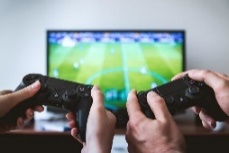 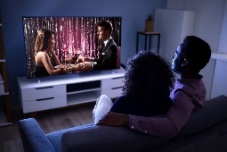 Playing video games / watching movies        b) ______________________________________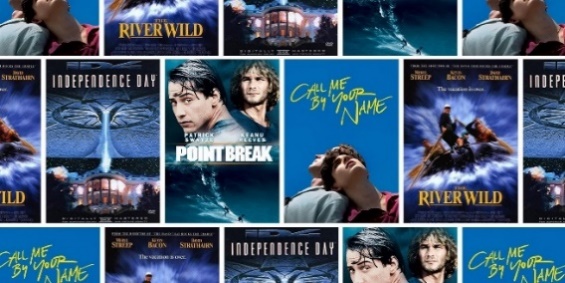 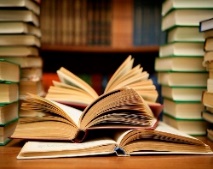 Movies         /       books          c) _______________________________________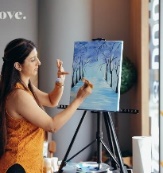 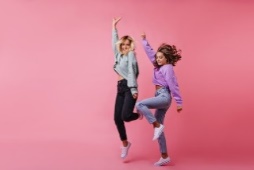 Painting     /      dancingAnswer the following questions.  1 point for using the correct structure, 1 point for saying the preference. Would you prefer a magazine or a newspaper? _______________________________________________________Would you prefer singing or dancing? _______________________________________________________Would you prefer reading or listening to a story? _____________________________________________________Write 6 art forms studied in classes or others. 1 pt. each one.a) ___________________                         d) _____________________b) __________________                           e) _____________________c) __________________                           f) _____________________Write opinions to the following art forms using linking words and expressions of opinions.  1 pt. for a linking word and 1 pt. for an expression of opinion. What´s your opinion about this controversial modern art?     ___________________________________________________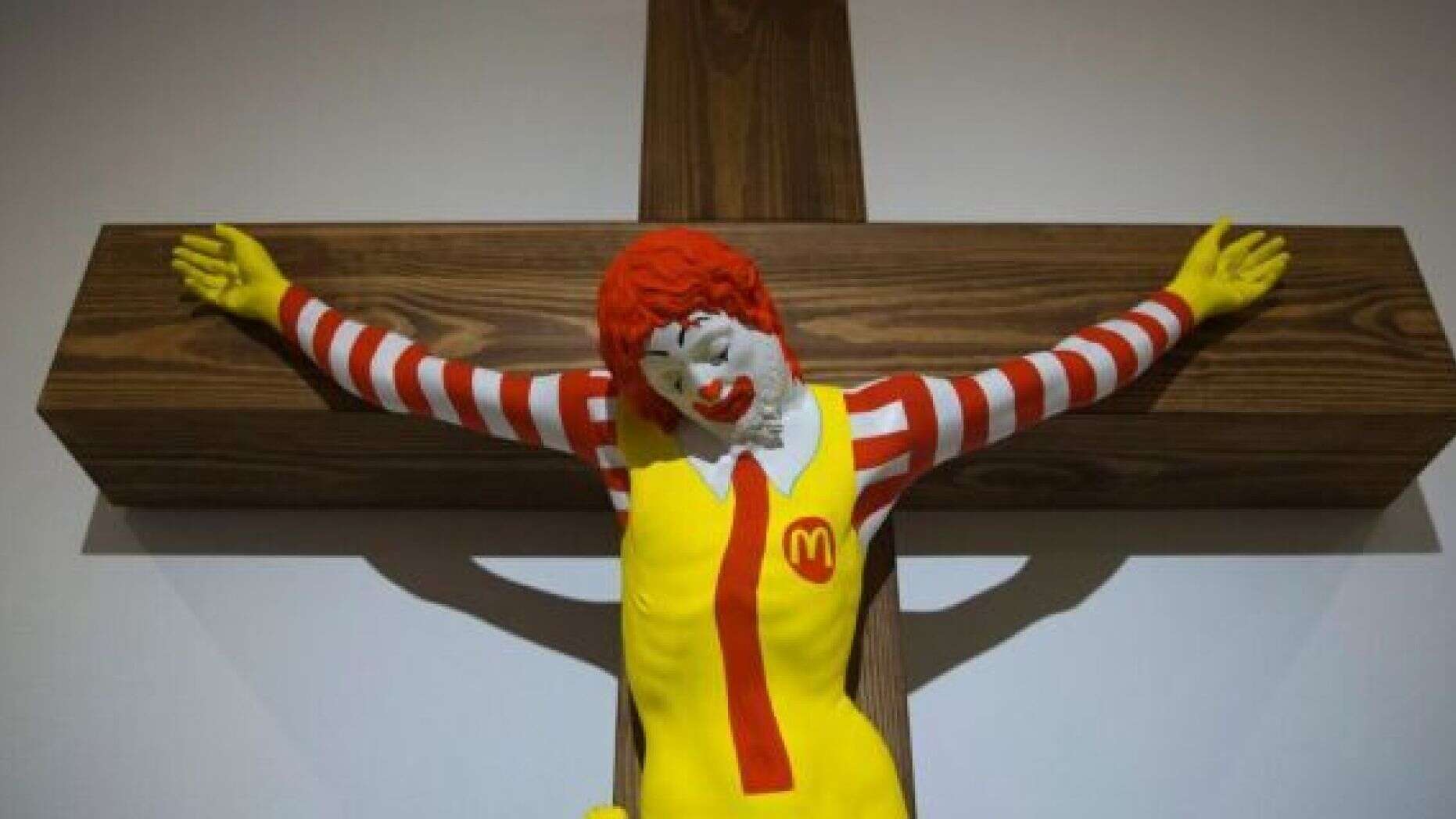 What’s your opinion about this famous work of modern art?    _______________________________________________________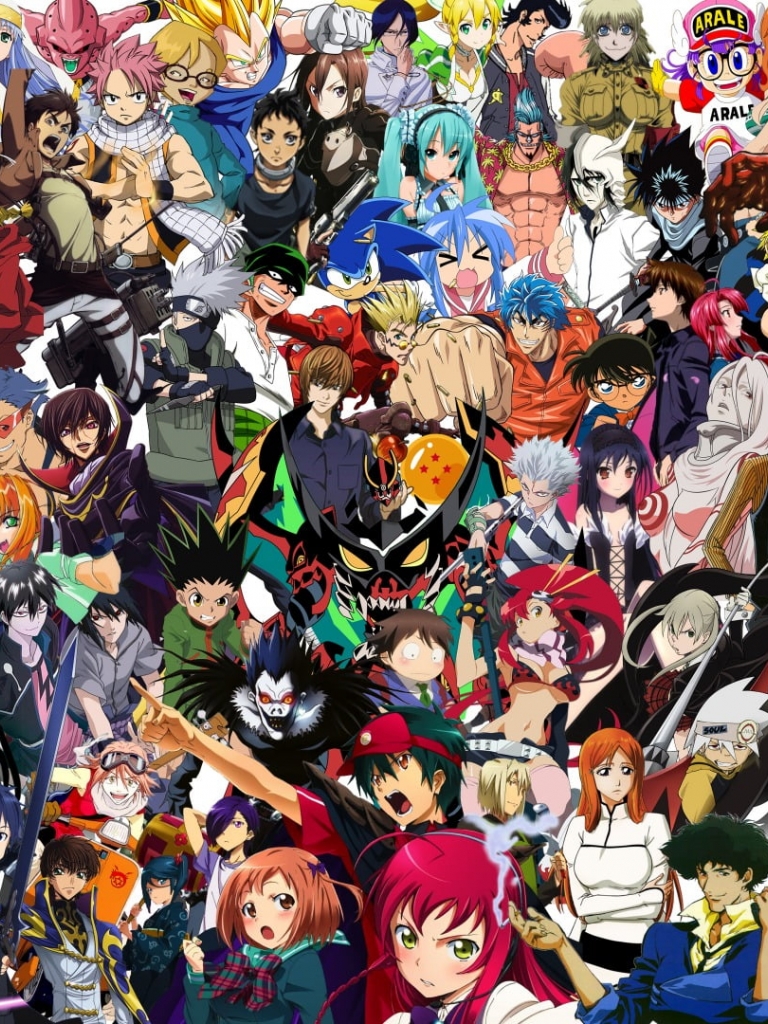 What’s your opinion about this unusual material used in art?     __________________________________________________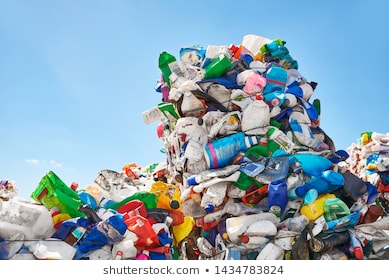 Curso: 1° medio.Fecha: 22 de junio.Calificación:Puntaje Ideal: 37 pts.Puntaje Obtenido:Objetivo de aprendizajeIndicadores de EvaluaciónOA 09: Demostrar comprensión de ideas generales e información explícita en textos adaptados y auténticos simples, en formato impreso o digital, acerca de temas variados.OA 14: Escribir una variedad de textos, como cuentos, correos electrónicos, folletos, rimas, descripciones, biografías, instrucciones, artículos, cartas, resúmenes y diario personal.Leen textos literarios y no literarios apropiados a su nivel en forma independienteEscriben textos variados.Escribir nombre y apellido en casillero indicado.Esta guía es evaluada y deber ser entregada el día 24 de junio del 2021.Enviar al correo cami.profesoradeingles@gmail.com  en formato PDF preferentemente o fotografías.El motivo del correo debe ser nombre y apellido del estudiante y curso, por ejemplo: José Díaz- 1° medio. 